ПРОЕКТПринято на сессииСовета депутатов ____________Р Е Ш Е Н И Еот ___________ 2021 г.                            рп. Усть-Абакан                                         №  ________О внесении изменений в Решение Совета депутатов Усть-Абаканского района Республики Хакасия от 15.06.2017 № 73 «Об утверждении Генерального плана и Правил землепользования и застройки Опытненского сельсовета Республики Хакасия».Руководствуясь статьями 8, 30, 31, 33 Градостроительного кодекса Российской Федерации, статьями 16 и 28 Федерального закона от 06.10.2003 № 131-ФЗ «Об общих принципах организации местного самоуправления в Российской Федерации», Приказом Федерального агентства воздушного транспорта от 10.06.2021 № 407-П «Об установлении приаэродромной территории аэродрома Абакан», статьей 23 Устава муниципального образования Усть-Абаканский район, Совет депутатов Усть-Абаканского района Республики ХакасияРЕШИЛ:1. Внести в Правила землепользования и застройки Опытненского сельсовета Республики Хакасия, утвержденные решением Совета депутатов Усть-Абаканского района от 15.06.2017 № 73 «Об утверждении Генерального плана и Правил землепользования и застройки Опытненского сельсовета Республики Хакасия» следующие изменения:1.1. изложить карту зон с особыми условиями использования территории в составе графической части в новой редакции согласно приложению к настоящему решению;1.2. текстовую часть (III часть Зоны с особыми условиями использования территории) дополнить статьей 19 следующего содержания: «Статья 19. Приаэродромные территории Границы приаэродромной территории аэродрома Абакан установлены Приказом Федерального агентства воздушного транспорта от 10.06.2021 № 407-П «Об установлении приаэродромной территории аэродрома Абакан» (https://favt.gov.ru/dejatelnost-ajeroporty-i-ajerodromy-priaer-terr-aerodromov-ga/) в целях обеспечения безопасности полетов воздушных судов, перспективного развития аэропорта и исключения негативного воздействия оборудования аэродрома и полетов воздушных судов на здоровье человека и окружающую среду в соответствии с Воздушным Кодексом Российской федерации, Земельным кодексом Российской федерации, Градостроительным кодексом Российской Федерации с учетом требований законодательства в области обеспечения санитарно-эпидемиологического благополучия населения.На приаэродромной территории выделены подзоны, в которых установлены ограничения использования объектов недвижимости и осуществления деятельности:1) первая подзона – запрещается размещать объекты, не предназначенные для организации и обслуживания воздушного движения и воздушных перевозок, обеспечения взлета, посадки, руления и стоянки воздушных судов;2) вторая подзона – запрещается размещать объекты, не предназначенные для обслуживания пассажиров и обработки багажа, грузов и почты, обслуживания воздушных судов, хранения авиационного топлива и заправки воздушных судов, обеспечения энергоснабжения, а также объекты, не относящиеся к инфраструктуре аэропорта;3) третья подзона – запрещается размещать объекты, высота которых превышает ограничения, установленные уполномоченным Правительством Российской Федерации федеральным органом исполнительной власти при установлении соответствующей приаэродромной территории;4) четвертая подзона – запрещается размещать объекты, создающие помехи в работе наземных объектов средств и систем обслуживания воздушного движения, навигации, посадки и связи, предназначенных для организации воздушного движения и расположенных вне первой подзоны;5) пятая подзона – запрещается размещать опасные производственные объекты, функционирование которых может повлиять на безопасность полетов воздушных судов;6) шестая подзона – запрещается размещать объекты, способствующие привлечению и массовому скоплению птиц;7) седьмая подзона – в целях предотвращения негативного физического воздействия устанавливается перечень ограничений использования земельных участков, определенный в соответствии с Земельным кодексом Российской Федерации. При этом под указанным негативным физическим воздействием понимается несоответствие эквивалентного уровня звука, возникающего в связи с полетами воздушных судов, санитарно-эпидемиологическим требованиям».2. Настоящее Решение вступает в силу после его официального опубликования в газете «Усть-Абаканские известия официальные».3. Направить настоящее Решение для подписания и опубликования в газете «Усть-Абаканские известия официальные» Главе Усть-Абаканского района 
Е.В. Егоровой.Председатель Совета депутатов		          			ГлаваУсть-Абаканского района                               			Усть-Абаканского района___________ В.М.Владимиров			           ___________ Е.В. Егорова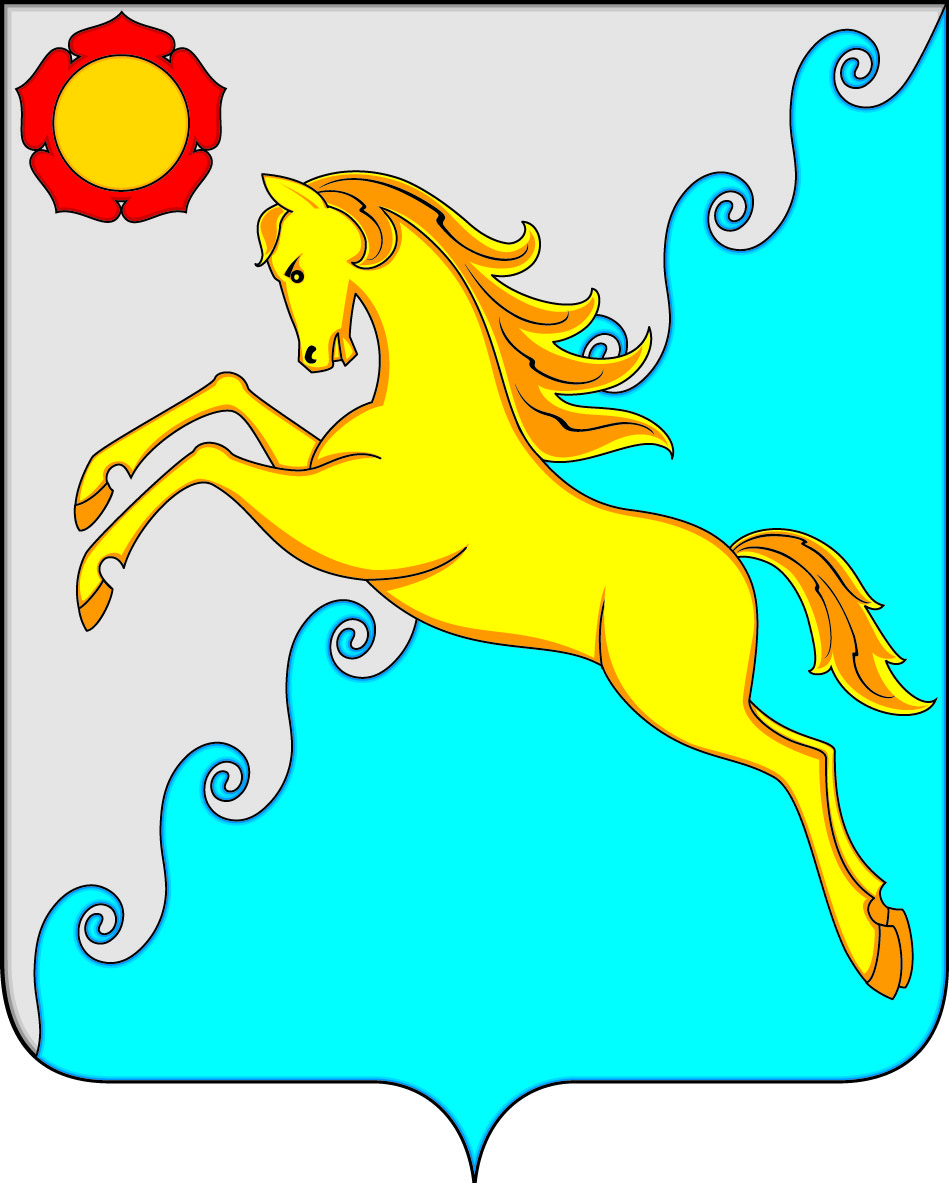 СОВЕТ ДЕПУТАТОВ  УСТЬ-АБАКАНСКОГО РАЙОНА РЕСПУБЛИКИ ХАКАСИЯ